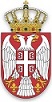 РЕПУБЛИКА СРБИЈАЈАВНИ ИЗВРШИТЕЉ МИРОСЛАВ ИЊАЦЧачак, Милоша Обилића 20 улаз 2 стан број 2Пословни број. ИИВ 356/16Идент. број предмета: 52-02-00356-16-0208Дана 20.03.2024. годинеЈавни извршитељ Мирослав Ињац, поступајући у извршном поступку по предлогу за извршење на основу веродостојне исправе извршног повериоцa OTP banka Srbija ad Novi Sad, Нови Сад, ул. Трг слободе 5-7, МБ 08603537, ПИБ 100584604, чији је пуномоћник адв. Никола Недељковић, Чачак, Љубићка 53, против извршног дужника, Душица Перишић, Чачак, ул. Љубић бр. 21, ЈМБГ 1202968787832, ради намирења новчаног потраживања извршног повериоца, 20.03.2024. године, доносиЗАКЉУЧАКУТВРЂУЈЕ СЕ да је извршни поверилац намирен, па се ЗАКЉУЧУЈЕ извршни поступак који се пред јавним извршитељем води под посл.бр. ИИВ 356/16.ОТКАЗУЈЕ СЕ продаја непокретности усменим јавним надметањем одређена закључком Јавног извршитеља И.ИВ 356/2016 од 22.02.2024. године заказана за дан 21.03.2024. године са почетком у 12 часова, а услед намирења извршног повериоца пре одржавања исте.НАЛАЖЕ СЕ СЕ РГЗ-СКН  ЧАЧАК  да изврши брисање забележбе Закључка о спровођењу извршења Јавног извршитеља Мирослава Ињца из Чачка И.ИВ 256/16 од 23.06.2023. године на непокретностима у својини извршног дужника и то:а) к.п.  377/3 у К.О. Трнава по листу непокретности бр. 452 у површини од 3552 м2, по култури њива друге класе, са уделом 2/4;б) к.п. бр. 288/6 у К.О. Трнава по листу непокретности бр. 829 у површини од 1040 м2, по култури њива треће класе, са уделом 1/1,Накнада трошкова поступка насталих пред јавним извршитељем може се тражити у року од 8 дана од дана пријема овог закључка, а посебним решењем на захтев странака. О б р а з л о ж е њ еЗакључком о спровођењу извршења јавног извршитеља Мирослава Ињца из Чачка ИИВ 356/16 од 23.06.2023. године, одређено је спровођење на основу решења о извршењу Основног суда у Чачку Ив-201/2016 од 14.11.2016. године, а ради наплате новчаног потраживања.Како ме извршни поверилац дана 18.03.2024. године обавестио да је дана 15.03.2024. године извршни дужник, у складу са усменим договором са повериоце, извршио уплату у износу од 893.762,00 динара и тиме измирио досадашеи дуг према извршном повериоцу, ИЗУЗЕВ БУДУЋИХ ТРОШКОВА КОЈИ НАСТАНУ НАКОН ЗАКЉУЧЕЊА, то је јавни извршитељ применом члана 130. Закона о извршењу и обезбеђењу донео одлуку као у изреци Закључка. Одлука у ставу 4.  донета је на основу члана 34. Став 3 и 4 Закона о извршењу и обезбеђењу („Сл. гласник РС“ бр. 106/2015).Дна:Пуномоћнику извршног повериоца извршном дужникуПОУКА О ПРАВНОМ ЛЕКУ:Против овог закључка није дозвољен правни лек.ЈАВНИ ИЗВРШИТЕЉ______________Мирослав Ињац